Operation Stand Down KY with sanctioning by The K.C.B.S. (Kansas City BBQ Society) and Proclaimed by the Honorable Governor Matt Bevin of the Commonwealth of Kentucky.                  PresentsThe Operation Stand Down KY,II Annual BBQ Smoke-Off September 29th, 2018 Location: Dad’s Bluegrass Campground                 2889 Scottsville Rd. (Exit #6, I-65)                 Franklin, Ky 42134Operation Stand Down, KY Inc.Is the only Professional Veteran Operated 501(C) 3  Fiduciary Organization in the USA who manages the resources of willing and un-willing Veterans appointed by Veterans Administration, who are struggling with addictions of different kinds and or mental disabilitiesProvides Safe Affordable Housing Rural TransportationFirst the proceeds from this event will be used for OSDKY operating budget. Secondly any leftover funds will be used for small and large appliances for Veterans Village Cabins in Allen County and in apartments  in the Veteran’s Tower in Owensboro, KY. 2nd Annual BBQ Smoke-Off of Operation Stand Down KYEvent Sponsors and Prize Marketing AgreementsGrand Champion Event Sponsor - Top BBQ Contest Prize Winner - Grand Champion Sponsor cost, $1000.00 Thousand Dollars. In addition to advertising your name or (company logo on Trophy and T-shirt) OSDKY will offer name or company Logo advertising wrap on our OSDKY Trailer for 2018 and advertising on Local and Social Media and at OSDKY 2nd Annual BBQ Smoke Off.Reserve Grand Champion Runner-Up Sponsor cost, $500.00 Five Hundred Dollars. In addition to advertising name or (company logo on Trophy and T-shirt) OSDKY will offer name or company Logo advertising wrap on our OSDKY Trailer for 2018 and Advertising on Social Media and at OSDKY 2nd Annual BBQ Smoke Off.”. BBQ Shredded Pork Event Sponsor – Top Five BBQ Contest Prize Winners with the best smoke shredded BBQ Pork:1st Prize Shredded Pork Category Sponsor Cost: $250.00 Two Hundred Fifty Dollars. We will advertise your name or company logo on Trophy andT-shirt at OSDKY 2nd Annual Smoke off.2nd Prize Shredded Pork Category Sponsor Cost: 200.00 Two Hundred Dollars. We will advertise your name or company logo on T-shirt) at OSDKY 2nd Annual Smoke off.3rd Prize Shredded Pork Category Sponsor Cost: $100.00 One Hundred Dollars. We will advertise your name or company logo on T-shirt at OSDKY 2nd Annual Smoke off.4th Prize Shredded Pork Category Sponsor Cost: 75.00 Seventy Five Dollars. We will advertise your name or company logo on T-shirt at OSDKY 2nd Annual Smoke off5th Prize Shredded Pork Category Sponsor Cost: 50.00 Fifty Dollars. We will advertise your name or company logo on T-shirt at OSDKY 2nd Annual Smoke off.BBQ Smoked Pork Ribs Event Sponsor – Top Five BBQ Contest Prize Winners with the Best Pork Ribs:1st BBQ Smoked Pork Ribs Event Sponsor: Cost of $250.00 Two Hundred Fifty Dollars. We will advertise your name or company logo on Trophy and T-shirt) at OSDKY 2nd Annual Smoke off.2nd Prize: BBQ Smoked Pork Ribs Event Sponsor: Cost of 200.00 Two Hundred Dollars. We will advertise your name or company logo on T-shirt at OSDKY 2nd Annual Smoke off.3rd Prize BBQ Smoked Pork Ribs Event Sponsor Cost of $100.00 One Hundred Dollars. We will advertise your name or company logo on T-shirt at OSDKY 2nd Annual Smoke off.4th Prize BBQ Smoked Pork Ribs Event Sponsor: Cost of 75.00 Seventy  Five Dollars. We will advertise your name or company logo on T-shirt at OSDKY 2nd Annual Smoke off5th Prize BBQ Smoked Pork Ribs Event Sponsor Cost of 50.00 Fifty Dollars. We will advertise your name or company logo on T-shirt at OSDKY 2nd Annual Smoke offBBQ Smoked Beef Brisket Event Sponsor – Top Five BBQ Contest Prize Winners with the Best Smoked Beef Brisket:1st BBQ Smoked Beef Brisket Event Sponsor: Cost of $250.00 Two Hundred Fifty Dollars. We will advertise your name or company logo on Trophy and T-shirt) at OSDKY 2nd Annual Smoke off.2nd Prize: BBQ Smoked Beef Brisket Event Sponsor: Cost of 200.00 Two Hundred Dollars. We will advertise name or company logo on T-shirt at OSDKY 2nd Annual Smoke off.3rd Prize BBQ Smoked Beef Brisket Event Sponsor Cost of $100.00 One Hundred Dollars. We will advertise your name or company logo on T-shirt at OSDKY 2nd Annual Smoke off.4th Prize BBQ Smoked Beef Brisket Event Sponsor: Cost of 75.00 Seventy  Five Dollars. We will advertise name or company logo on T-shirt at OSDKY 2nd Annual Smoke off. 5th Prize BBQ Smoked Beef Brisket Event Sponsor Cost of 50.00 Fifty Dollars. We will advertise your name or company logo on T-shirt at OSDKY 2nd Annual Smoke off.BBQ Smoked BBQ Chicken Event Sponsor – Top Five BBQ Contest Prize Winners with the Best BBQ Smoked Chicken:1st BBQ Smoked Chicken Event Sponsor: Cost of $250.00 Two Hundred Fifty Dollars. We will have your name or company logo on Trophy and T-shirt at OSDKY 2nd Annual Smoke off.2nd Prize: BBQ Smoked Chicken Event Sponsor: Cost of 200.00 Two Hundred Dollars. We will have your name or company logo on T-shirt) at OSDKY 2nd Annual Smoke off.3rd Prize BBQ Smoked Chicken Event Sponsor Cost of $100.00 One Hundred Dollars. We will have your name or company logo on T-shirt at OSDKY 2nd Annual Smoke off.4th Prize BBQ Smoked Chicken Event Sponsor: Cost of 75.00 Seventy  Five Dollars. We will have your name or company logo on T-shirt at OSDKY 2nd Annual Smoke off.5th Prize BBQ Smoked Chicken Event Sponsor Cost of 50.00 Fifty Dollars. We will have your name or company logo on T-shirt at OSDKY 2nd Annual Smoke off.By signing this agreement, OSDKY adheres to the paragraphs mentioned above and you agree as to the fore mentioned Prize sponsor(s) below in order to be a sponsor for “OSDKY   II Annual BBQ Smoke Off ”. Each Prize Category Picked is on First Come First Serve Basis .Deadline for Sponsorship is August 29th,2018.______________________________________ Company or Individual NameX____________________________________ Signature_____________________________________ Company Title_____________________________________ Grand Champion or Grand Reserve_____________________________________ Category Prize Picked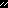 